FICHE D’INSCRIPTION A LA FORMATION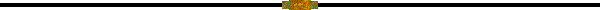 THEME : «Les changements introduits par le Code Général des Impôts burkinabè »DATE ET LIEU : A Bobo Dioulasso les 21, 22, et 23 février 2018 à l’hôtel Sissiman, Et à Ouagadougou les 05, 06 et 07 mars 2018 a l’Hôtel Ramada.SOCIETE : PERSONNE / CONTACT :  PARTICIPANTS :Attentes particulières : ………………………………………………………………………………………………………………………………………………………………………………………………………………………………………………………………………………………………………N.B : Fiche à remplir et à retourner soit par mail à l’adresse fisconsultingfci@yahoo.fr ou infos@fiscconsulting.com, soit au siège de FISC CONSULTING INTERNATIONAL sis au 832, Avenue Kwame Nkrumah, 2ème étage de l’immeuble abritant LUDIC LYDIA en face de MEGAMONDE.  Téléphone : 00226 25 30 28 23 / 79 57 49 30/ 51 54 30 73Signature et cachetN°NOM ET PRENOMSFONCTIONS12345678